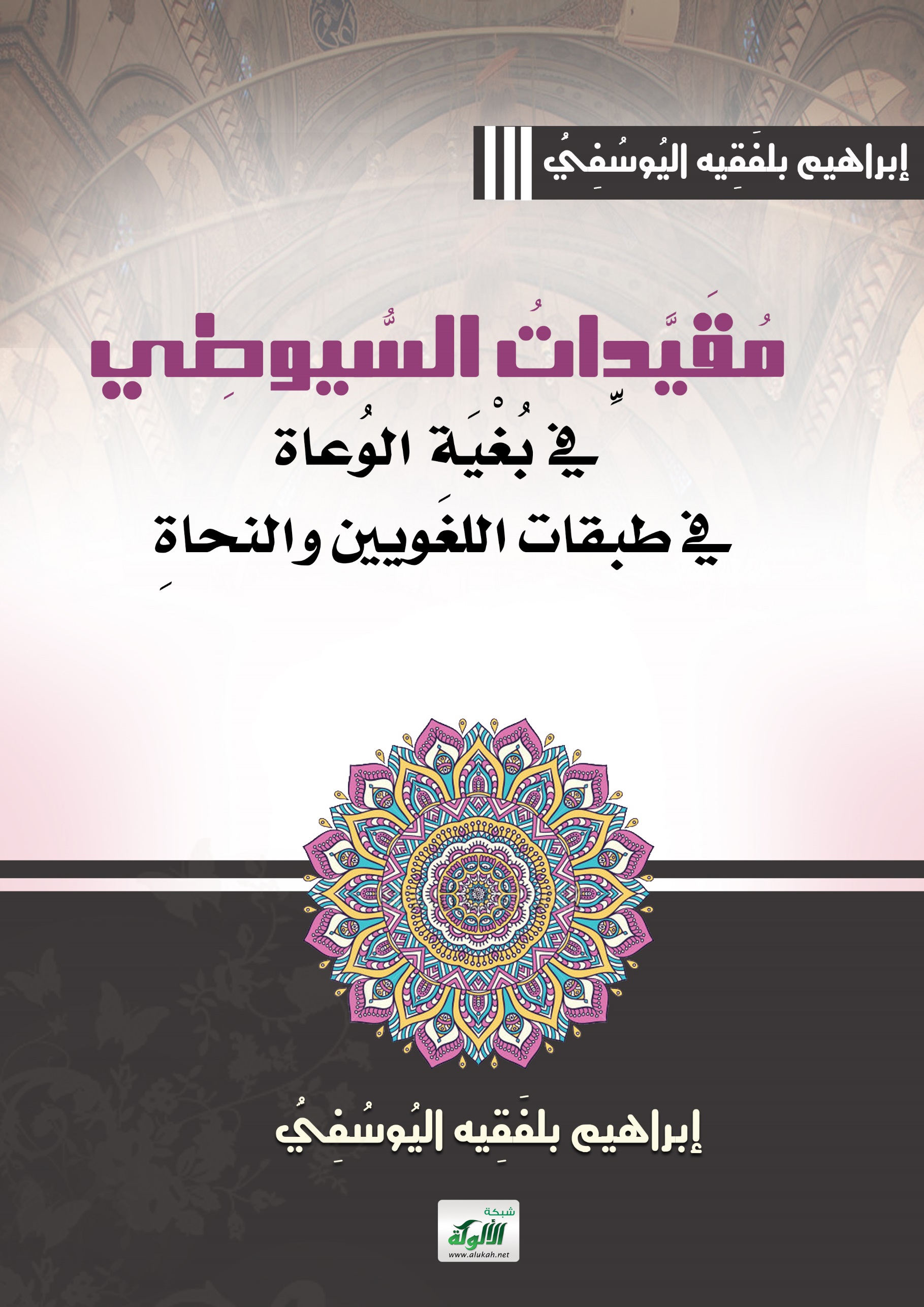 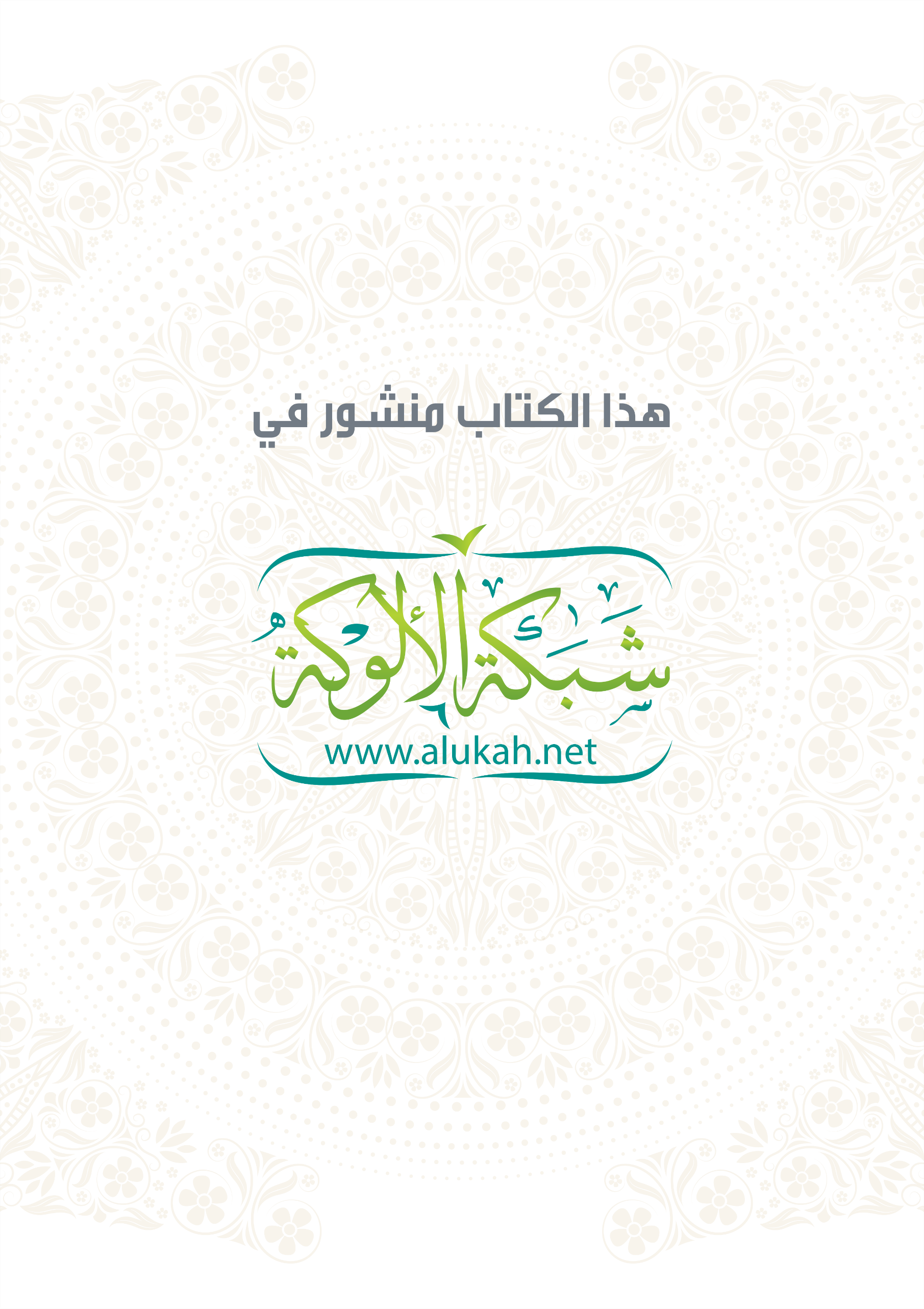 مُقَيَّداتُ السُّيوطِيِّ في بُغْيَةِ الوُعاةِفي طبقات اللغويين والنحاةجمعها ورتبها إبراهيم بلفَقِيه اليُوسُفِيُّالحمد لله ذي الجلال والإكرام، والصلاة والسلام على خير الأنام، وعلى آله وأصحابه العظام.وبعد:لقد عُنِي الناسُ قديما بضبط أسماء الرجال والبلدان، وبَزَّ بعضُهم بعضًا بما حصَّلوا من ذلك، حتى بَرَّزَ في ذلك أئمة علماء، وطلاب نجباء، فأُلِّفَت في ذلك تآليف وصلنا بعضها، وفُقِد بعضٌ، وكنتُ تتبعت شيئًا من مُقَيَّداتِ ابن خَلِّكان (ت681هـ) في تاريخه وفيات الأعيان، مما قيده من أسماء الرجال والبلدان، ثم ظفرت بعد ذلك بمُديدَة بكتاب جمعه العلامة عبد السلام هارون، جمع فيه مقيدات ابن خَلِّكان، وإنْ كان قد فاته بعض الألفاظ، وجل من لا يسهو، فانصرفت عن هذا، ثم لما وقع بين يدي كتاب بغية الوعاة في طبقات اللغويين والنحاة للسيوطي (ت911هـ)، الذي طبعته مكتبة الخانجي بتحقيق الدكتور علي محمد عمر = قَلَّبْتُ فهارسه فوجدته قد وضع فهرسا للمقيدات، فعولتُ على ما جمعه ولم أنقر عنها، وكنتُ أرجع إلى الكتاب بين الفينة والأخرى، فوقعتُ على ألفاظ قيَّدها المؤلف ولم يذكرها المحقق في فهرسه، فلما كَثُرَتْ عزمتُ على قراءة البغية من الدفة إلى الدفة، وجمعِ ما تفرق من مقيدات بين تراجمه، فوقعتُ على واحد وسبعين لفظًا مقيدًا لم يذكرها المحقق في فهرسه، وأما باب المؤتلف والمختلف فلم يذكر مما ورد فيه من المقيدات شيئًا. وقد وقع في الفهرس سبق قلم عند الإحالة على مواطن بعض المقيدات في النص.وهذه المواطن هي:أسيد قال هو في 2/47، والصواب 2/74.البهاري عنده 1/319، والصواب 1/391.الضائع عنده 2/95، والصواب 2/195.الطهماني عنده 2/194، والصواب 1/194.ولا يقولنَّ أحد ما الفائدة من هذه المقيدات والناس قد قالوا قديما إنه لا لحن في الأعلام/لأسماء، فإن هذه قالة من أخلد إلى الدعة، وركن إلى المتعة، وترك النظر في تراجم القوم وما كانوا عليه من الحرص على ضبط ملح العلم، ولو لم يكن هذا الأمر ذا بال عندهم، ما ألفوا كتب التراجم، وشحنوها بالنقول في ضبط المنقول والمعقول. أما عن صنيعي في هذا الجزء اللطيف الذي وسمته بـ(مقيدات السيوطي في بغية الوعاة) فهو:أذكر اللفظ المقيد، وأجعله بخط غليظ بارز عن غيره.أورد نص التقييد بين قوسين وأحيل على موطنه في الهامش.أنص على الترجمة التي ورد فيها هذا اللفظ؛ لأن ترقيم نسختي من الكتاب مختلف عن ترقيم طبعة الأستاذ محمد أبو الفضل إبراهيم، وهي المتداولة إلى الآن بين أهل العلم.بينت ما فات المحقق من المقيدات في الهامش.وقد نبهت على بعض ما وقع من تكرار بعض التراجم في الكتاب، وهو ما غاب عن محققي الكتاب، وسبحان من له الكمال. وآخر القول أرجو أن أكون قد خدمت جانبا من تراثنا الضخم العظيم، واللهَ أسأل التوفيق، والحمد لله رب العالمين.وكتبه ليلة الجمعة غرة ربيع الأول 1440هـ8/11/2018مإبراهيم بلفقيه اليوسفيالمغرب  مقيدات السيوطي في بغية الوعاةآجُرُّوم(بفتح الهمزة الممدودة، وضمِّ الجيم والراءِ المشددة، ومعناه بلغة البربر: الفقير الصوفي، صاحبُ المقدمة المشهورة بالجرُّوميَّة).[محمد بن محمد بن داود الصنهاجي]الأبذي(بالباء الموحدة المشددة والذال المعجمة، جماعة).[باب المؤتلف والمختلف]الأبَياري(بالموحدة والتحتانية).[علي بن سيف بن علي اللواتي]أُسَيْد(بضم الهمزة وفتحِ السين).[عبد الرحمن بن أسيد الهمداني]الأُشُوني(الأشوني الأصل، بضم الهمزة والمعجمة، وبالنون).[أحمد بن محمد بن عبد الله الأزدي القرطبي]الأفليلي(أبو القاسم المعروف بابن الأفليلي بالفاء).[إبراهيم بن محمد بن زكريا القرشي الزهري]الأميوطي(الشيخ جمال الدين الأميوطي بالميم).[إبراهيم بن محمد بن عبد الرحيم اللخمي]الأنباري(بالنون ثم الموحدة، جماعة).[باب المؤتلف والمختلف]الأُنْدِي(الأندي بضم الهمزة، وسكونِ النون، وبالدال المهملة).[عبد الله بن سليمان بن داود]ابنُ بابْشاذ(بالشين والذال المعجمتين، ومعناه الفرح والسرور).[طاهر بن أحمد بن بابشاذ]بُرْطلّة(بضم الموحدة والطاءِ المهملة، وسكونِ الراء وتشديدِ اللام).[سليمان بن عبد الله بن علي الأزدي المرسي]بَرْهان(بفتح الباء).[عبد الواحد بن علي بن عمر الأسدي العكبري]البستي(بالسين المهملة، أبو سليمان أحمد بن محمد الخطابي).[باب المؤتلف والمختلف]البشتي(بالمعجمة، أبو حامد أحمد بن محمد الخارزنجي).[باب المؤتلف والمختلف]البَطَلْيُوسي(بفتح الموحدة والطاء المهملة، وضمِّ التحتانية، وسكون اللام والواو).[عبد الله بن محمد بن السيد]بُنُنان(بضم الموحدة والنون، وفتحِ النون الثانية).[عبد الله بن بننان المغربي]البَهاري(بفتح الباء الموحدة).[إبراهيم بن أحمد بن يحيى]بُوجَعْفَرك(بكاف في آخره للتصغير بلغة الفارسية).[أحمد بن علي بن محمدالبيهقي]البياني(بالموحدة ثم التحتية المشددة، قاسم بن أصبغ، وسعد بن أحمد الجذامي).[باب المؤتلف والمختلف]التباني(بالمثناة الفوقية ثم الموحدة، جلال بن أحمد وولداه).[باب المؤتلف والمختلف]التُّطَيْلِي(بضم التاء).[نعم الخلف بن أبي الخصيب الأندلسي]التَّعْمَري(وتَعْمَر بفتح المثناة من فوق وسكون المهملة وفتح الميم: قبيلة من البربر).[الحسين بن محمد التعمري]التفِهْني(بكسر الفاء).[عبد الرحمن بن علي بن عبد الرحمن]التوحيدي(بالحاء المهملة، نسبة إلى نوعٍ من التمر يُسمَّى التوحيد، وقال شيخ الإسلام ابن حجر: يُحتَمَل أن يكون إلى التوحيد الذي هو الدين؛ فإن المعتزلة يسمون أنفسهم أهل العدل والتوحيد).[علي بن محمد بن العباس]التَّوَّزِي(بفتح المثناة وتشديدِ الواو المفتوحة، وبالزاي).[عبد الله بن محمد بن هارون](بتشديد الواو، وبالزاي).[باب الكنى والألقاب والنسب والإضافات]التُّوماثي(بضم الفوقانية، وسكونِ الواو، وبعدها مثلثة).[الخضر بن ثروان بن أحمد الثعلبي]التَّيَّان(يعرف بابن التيان، بفتح المثناة من فوقُ، وتشديد التحتية).[تمام بن غالب بن عمر]التِّيزِيني(بكسر الفوقانية والزاي، وقبلها وبعدها تحتانية ساكنة، المعروف بالتباني؛ لنزوله بالتبانة ظاهر القاهرة).[جلال بن أحمد بن يوسف]ثَمانِين(وهو من ثمانينَ بلفظ العدد، بُلَيْدَةٌ بالموصل، أول قرية بنيت بعد الطوفان، بناها الثمانون الذين خرجوا من السفينة وسميت بهم).[عمر بن ثابت أبو القاسم الثمانيني]ابن الجبان(بالموحدة، أبو منصور محمد بن علي الأصبهاني).[باب المؤتلف والمختلف]الجِبْجَلي(بكسر الجيم الأولى، وفتحِ الثانية، بينهما باء موحدة ساكنة).[سلام الجبجلي]الجَبْراني(بفتح الجيمِ وسكونِ الموحدة وبالراء).[أحمد بن هبة الله بن سعد]جخجخ(بجيم ثم خاءٍ ثم جيمٍ ثم خاءٍ).[عبيد الله بن أحمد بن محمد]الجَرِيرِي(بفتح الجيم).[المعافى بن زكريا بن يحيى النهرواني]الجَزْري(بسكون الزاي).[إبراهيم بن أحمد بن محمد الأنصاري]الجُزُولي(والجُزُولِي بضم الجيم والزايِ، وسكون الواو، ثم لامٌ، نسبةً إلى جُزُولة، ويقال بالكاف بدل الجيم، وهي بطن من البربر، ضبطه هكذا الشيخ تقي الدين المقريزي في ترجمة الجزولي من كتابه المقفى).[عيسى بن عبد العزيز بن يللبخت المراكشي]الجلاء(بالجيم).[محمد بن يحيى بن إبراهيم الأنصاري]ابن الجَنَّان(بتشديد النون وفتح الجيم).[محمد بن سعيد بن محمد]الجَنْزي(بالجيم المفتوحة، والنون الساكنة، والزاي، أبو حفص عمر بن عثمان لا غير).[باب المؤتلف والمختلف]جِنِّي(بسكون الياء معرب كني).[عثمان بن جني أبو الفتح]الجوري(بالجيم والراء، كثير).[باب المؤتلف والمختلف]الجَيشي(بفتح الجيم).[سليمان بن محمد بن الزبير]الجِبير(بكسر الجيم والباء الموحدة).[عبد الله بن الجبير بن عثمان اليحصبي]حَبِيش(بفتح الحاء المهملة، وكسرِ الباء الموحدة).[محمد بن الحسن بن يوسف اللخمي]حَبيش(بفتح الحاء).[محمد بن يوسف بن حبيش]حبيش(بالمهملة والموحدة والشين المعجمة، أبو القاسم عبد الرحمن بن محمد الأندلسي المريي).[باب المؤتلف والمختلف]الحجاري(بالراء).[أحمد بن سعيد بن عبد الله السبئي]الحجاري(بالراء).[سليمان بن مطروح الحجاري]الحريري(بالحاء المهملة، القاسم بن علي، صاحب المقامات).[باب المؤتلف والمختلف]الحسيني(بالحاء المهملة، كثيرٌ).[باب المؤتلف والمختلف]الحِلّي(بالمهملة المكسورة، جماعة).[باب المؤتلف والمختلف]حَمَد(قال السِّلَفي: ذَكَرَ الجَمُّ الغفير أن اسمه حَمَد بفتح الحاء، وهو الصواب، وقيل اسمه أحمد).[حمد بن محمد بن إبراهيم]حُمَيد(أبو بكر المعروف بحُمَيْدٍ، مُصَغَّرُ اسمه).[أحمد بن عبد الله بن حسن]حَمِيد(مكبرا).[محمد بن جعفر بن أحمد]حُنَيش(بضم المهملة وبفتح النون، ثم تحتانية وشين معجمة).[عبد الصمد بن أحمد بن حنيش]الحَوْزِي(بفتح الحاء المهملة).[خميس بن علي بن أحمد]حَوْط(وحوط الله قال ابن عبد الملك: بفتح الحاء وسكون الواو، وكأنه مصدر حاط يحوط مضافا إلى الله تعالى، قال: وذكر شيخُنا أبو الحكم أن أصله حوطِلُّه مصغرُ حوت، مؤنث على لغة شرق الأندلس؛ فإنهم يفتحون أول الكلمة من نحو الحوت والعود، وينطقون بالتاء طاء، ويلحقون آخر المصغر لاما مشددة مفتوحة في المؤنث، مضمومة في المذكر، وهاءً ساكنة، فيقولون في حوت حوطلَّة وحوطلُّه، قال ابن عبد الملك: ويأبى هذا كتابةُ الأفاضلِ إياه سَلَفا عن خلف).[عبد الله بن سليمان بن داود]    الحيري(بالحاء المهملة [والياء] التحتية والراء، كثير).[باب المؤتلف والمختلف]الخَبْري(بفتح الخاء المعجمة، وسكون الموحدة، وبالراء).[عبد الله بن إبراهيم بن عبد الله]خُبَيْب(بضم الخاء المعجمة).[سكتان بن مروان بن خُبيب]الخِدَبُّ(والخدب: الرجل الطويل، بكسر الخاء المعجمة، وفتح الدال المهملة، وتشديد الموحدة).[محمد بن أحمد بن طاهر]خُرْفَة(وخرفة بضم معجمة، ثم راء ساكنة، ثم فاء مفتوحة، من قُرى نصيبين).[أحمد بن المبارك بن نوفل الخرفي]الخرفي(بضم الخاء المعجمة وسكون الراء ثم فاء).[أحمد بن المبارك بن نوفل الخرفي]خَزْعَل(بفتح الخاء المعجمة والعين المهملة، وسكون الزاي).[خزعل بن عسكر بن خليل]الخشيني(بالياء).[سليمان بن عبد الله التجيبي الخشيني]الخَلِّي(بفتح الخاء المعجمة وتشديد اللام).[سليمان بن محمد بن سليمان الخلي]ابن خنيس(بالخاء المعجمة والنون، والسين المهملة، أبو عبد الله محمد بن عبد الرءوف القرطبي).[باب المؤتلف والمختلف]الخيشي(بالخاء المعجمة، أبو مسلم محمد بن محمد بن عيسى البصري).[باب المؤتلف والمختلف]الدَّبَّاج(بفتح المهملة وتشديد الموحدة، وبالجيم آخره).[علي بن جابر بن علي]دَرْوَد(بفتح الدال والواو، بينهما راء ساكنة، وربما صُغِّرَ فقيل دريود).[عبد الله بن سليمان بن المنذر الملقب بدرود]دُرُسْتُوَيْه(بضم الدال والراء، وضبطه ابن ماكولا بالفتح).[عبد الله بن جعفر بن درستويه]الرباحي(بالباء الموحدة).[محمد بن سعد النحوي]رَزْقُون(بتقديم الراء).[أحمد بن علي بن أحمد]رَشِيق(بفتح الراء وكسرِ الشين المعجمة).[الحسن بن رشيق القيرواني]الرُّنْدي(بضم الراء وسكون النون).[عمر بن عبد المجيد]ريدان(بالمهملة).[عبد الخالق بن صالح بن علي]الزُّجَاجِي(بضم الزاي وتخفيف الجيم).[يوسف بن عبد الله الزجاجي]الزجاجي(بفتح الزاي وتشديد الجيم، أبو القاسم عبد الرحمن بن إسحاق، صاحب الجمل).[باب المؤتلف والمختلف]الزَّرْدي(بفتح الزاي وسكونِ الراء).[أحمد بن محمد بن عبد الله]زَيْدان(بالزاي).[عبد الله بن يوسف بن زيدان]الزيدي(بالزاي والياء، كَثِيرٌ).[باب المؤتلف والمختلف]سُحْمان(بضم المهملة وسكونِ الحاء).[محمد بن احمد بن محمد]السِّجْزي(بالسين المهملة المكسورة، وسكون الجيم، وبالزاي، أسامة بن سفيان).[باب المؤتلف والمختلف]السَّرَّاج(بتشديد الراء).[جعفر بنم أحمد بن الحسين]ابن سِرَاج(بتخفيف الراء وكسر السين).[باب الكنى والألقاب والنسب والإضافات]السِّفني(بكسر السين).[أحمد بن المبارك بن نوفل]سِلَّار(بالتشديد وبالراء).[سلار بن عبد العزيز]سَلَّام(بالتشديد وبالميم).[سلام بن سليمان]سَلَّام(بتشديد اللام).[القاسم بن سلام]سَلَامَة(بالتخفيف).[سلامة بن سليمان بن سلامة]السَّلَفِي(وكان يكتب بخطه السَّلفي بفتح السين نسبة إلى طريق السَّلف).[إبراهيم بن عمر بن إبراهيم]سَلْمان(بسكون اللام).[سلمان بن عامر]السَّنَد(بفتح السين المهملة، وبالنون المفتوحة).[محمد – ويقال عبد الله – بن أبي الفتح بن أحمد]السَّنَد(بفتح السين المهملة والنون).[عبد الله بن أبي الفتح بن أحمد]السَّنْدَبِيسِي(الشيخ زين السَّنْدَبِيسي بفتح المهملة والدال وسكون النون قبلها، وكسر الموحدة بعدها، ثم ياء تحتانية ساكنة ثم مهملة).[عبد الرحمن بن محمد بن محمد]أبو سَوَّار(بفتح السين وتشديد الواو).[أبو سوار الغنوي]السِّيد(بكسر السين).[عبد الله بن محمد بن السيد]الشَّجَري(بالمعجمة المفتوحة، وفتْحِ الجيم، والراء، أبو السعادات هبة الله بن علي لا غير).[باب المؤتلف والمختلف]الشرجي(بالجيم).[عبد اللطيف بن أبي بكر بن أحمد]شَمْلَل(بفتح المعجمة واللام الأولى وسكون الميم).[أحمد بن عبد الله بن يحيى]الشَّفَاثِي(بفتح الشين المعجمة والفاء الخفيفة، وبعد الألف مثلثة).[حسين بن نصر الضرير الشفاثي]الشَّلَوْبِين(بفتح المعجمةِ واللام، وسكون الواو، وكسر الموحدة، وبعدها تحتانية ونون، وربما زِيدَ بعدها ياء النسبة، ومعناه بلغة الأندلس: الأبيض الأشقر).[عمر بن محمد بن عمر]الشُّمُنِّي(بضم المعجمة والميم وتشديد النون).[أحمد بن محمد بن محمد]الشُّمُنِّي(والشُّمُنِّي بتشديد الشين المعجمة والميم وتشديد النون).[محمد بن خلف الله بن خليفة]الصائغ(بالصاد المهملة والغين المعجمة كثير).[باب المؤتلف والمختلف]الصَّانِع(وكان يعرف بابن الصانع، بصاد مهملة ونون).[يعيش بن علي بن يعيش]الصَّغَانِي(بفتح الصاد المهملة وتخفيف الغين المعجمة، ويقال الصاغاني بالألف).[الحسن بن محمد بن الحسن]صَقَلِّيَة(قال ابن دِحْية في المطرب: صَقَلية بفتح الصاد والقاف، قاله النحوي الكبير أبو بكر محمد بن علي بن الحسن بن البر التميمي، هكذا عربتها العرب، واسمها باللسان الرومي سِيكَهْ بكسر السين وفتح الكاف وسكون الهاء، وكِيلِيَّهْ بكسر الكاف واللام وتشديد الياء وسكون الهاء، وتفسير هاتين التين والزيتون).[محمد بن علي بن الحسن]  الضائع(بالضاد المعجمة والعين المهملة).[علي بن محمد بن علي]طازَنَّك(بفتح الزاي وتشديد النون المفتوحة).[خلف بن طازنك]الطبني(بالنون، وطُبْنَةُ من أعمال إفريقية).[عبد الملك بن زيادة الله بن علي]الطَّرَاوة(بفتح الطاء والراء المهملتين).[سليمان بن محمد بن عبد الله]طَعَّان(بالتشديد).[عثمان بن عبد الله بن علاق]الطَّهماني(بفتح الطاء).[محمد بن عيسى بن عبد الرحمن]الطَّوْسِي(بفتح الطاء).[باب في أحاديثَ منتقاةٍ من الطبقات الكبرى]الطِّيبِي(بكسر الطاء).[الحسن بن محمد بن عبد الله]الطيني(بالنون أبو مروان عبد الملك بن زيادة الله).[باب المؤتلف والمختلف]عُبَاد(بضم العين وتخفيف الباء).[عباد بن علي بن صالح]عُبْدُوس(بضم العين).[الحسن بن محمد بن عبدوس]عُبَيْدٌ(مصغر غير مضاف).[عبيد بن مسعدة افزاري]عَبِيدَة(بفتح العين).[عبيدة بن حميد بن صهيب]العتابي(بفتح العين والتاء الفوقية، أبو منصور محمد بن علي بن إبراهيم بن زبرج).[باب المؤتلف والمختلف]عزير(قال ابن النجار في ترجمته: [...] والصحيحُ في اسمِ أبيه عزير آخره راء، هكذا رأيته بخط ابن ناصر الحافظ، وذكر أنه شاهده بخط يده، وبخط غيرِ واحد من الذين كتبوا كتابه عنه، وكانوا متقنين.وذكر لي شيخنا أبو محمد بن الأخضر أنه رأى نسخة لغريب القرآن بخط مصنفه، وفي آخرها: وكتب محمد بن عزير بالراء المهملة).[محمد بن عزير السجستاني]العَزِيزِي(بزاءين معجمتين، كما ذكره الدارقطني وابن ماكولا وغيرهما، وقيل الثانية مهملة، نسبة لبني عَزْرَة، ورُدَّ بأن القياس فيه العَزْرِي لا العزيري).[محمد بن عزير السجستاني]العصَّار(بالعين).[علي بن عبد الرحيم بن الحسن]أبو العُلا(بضم العين).[إدريس بن محمد بن موسى]عَلَم(بفتحتين).[حيان بن عبد الله بن محمد]العُنابي(بضم العين وبالنون، الإمام أبو العباس أحمد بن محمد).[باب المؤتلف والمختلف]عَيْذُون(بعين مهملة وياء آخر الحروف ساكنة، ثم ذال معجمة بعدها واو ساكنة ثم نون).[إسماعيل بن القاسم بن عيذون]العَيْلاني(بالعين المهملة).[مظفر بن إبراهيم بن جماعة]غَيَّاض(بالغين المعجمة المفتوحة، وبعدها ياء تحتية مشددة).[سلامة بن غياض بن أحمد]الفالي(بالفاء).[محمد بن سعيد بن محمد]الفِزْرِينِي(بكسر الفاء ثم زاي ساكنة ثم راء).[محمد بن احمد بن هبة الله]الفَنَرِي(بفتح الفاء والنون وبالراء المهملة، نسبة إلى صنعة الفنيار، سمعته من شيخنا العلامة محيي الدين الكافِيَجِي).[محمد بن حمزة بن محمد]فُورَّجَة(بضم الفاء وسكونِ الواو وتشديدِ الراء المهملة وفتحِ الجيم).[محمد بن حمد بن محمد]الفيشي(بالفاء والشين المعجمة).[أحمد بن محمد بن إبراهيم]القَبْثُورِي(بفتح القاف وسكون الموحدة وضم المثلثة).[خلف بن عبد العزيز بن محمد]القالي(بالقاف نسبة إلى قالي قلى بلد من أعمال أرمينية).[إسماعيل بن القاسم بن عيذون]القَوْبَعُ(بفتح القاف فيما اشتهر على الألسنة، وقيل هو بضمها، وهو طائر).[محمد بن محمد بن عبد الرحمن]القُهُنْذُرِي(بضم القاف والهاء والذال المعجمة وسكون النون).[علي بن محمد بن إبراهيم]الكاثي(بالمثناة أو المثلثة).[جابر بن محمد بن محمد]كُثَيِّر(بفتح الكاف).[أحمد بن عبد الله بن يحيى]كُراعُ النَّملِ(بضم الكاف).[علي بن الحسن الهنائي]الكِلابزي(وذكره ابن الأثير في الأنساب [...] قال: وكاف الكِلابزي مكسورة، وقال ابن السمعاني مفتوحة).[إبراهيم بن محمد الكلابزي]الكُلاعِي(بضم الكاف).[ثابت بن محمد بن يوسف]اللَّبْلِي(بسكون الموحدة بين لامين أُولَاهما مفتوحة).[أحمد بن يوسف بن علي]لُكْذَة(بضم اللام وسكون الكاف وفتح الذال المعجمة، ويقال لُغْذَة بالغين).[الحسن بن عبد الله الأصبهاني]مَرْزَكَّة(بفتح الميم وسكون الراء وفتح الزاي وتشديد الكاف).[زيد الموصلي]مِرار(ومِرَار بكسر الميم وبعدها راءان بينهما ألف).[إسحاق بن مرارا لشيباني]المُزَرَّع(بفتح الراء، والمحدثون يكسرونها).[يموت بن المزرع بن موسى]مغايظ(يعرف بابن مغايظ بالغين والظاء المعجمتين).[محمد بن عمر بن يوسف]مُكْرَم(بضم الميم وسكون الكاف وفتح الراء).[سعيد بن فتحون بن مكرم]مُكَرَّم(بفتح الكاف وتشديد الراء، محمد بن مكرم صاحب لسان العرب).[باب المؤتلف والمختلف]المليحي(بالحاء المهملة).[عبد الواحد بن أحمد بن أبي القاسم]مَنُرْقَة(بضم النون وسكون الراء).[سعيد بن حكم بن عمر]ابن مَنْقايَا(بفتح الميم وسكون النون، وبالقاف والتحتانية).[أحمد بن عبد الله بن يحيى]منورقة(بالنون).[أحمد بن محمد بن محمد]نَاقِيَا(وناقيا بنون وبعد الألف قاف مكسورة ثم تحتية مفتوحة بعد الألف ذكره ابن خلكان).[عبد الله بن محمد بن الحسين]النَّجِيرَمِي(بفتح النون والراء وكسر الجيم، نسبة إلى نَجِيرَم: محلة بالبصرة).[بهزاد بن يوسف بن يعقوب]النَّطَنْزي(بفتح الطاء وسكون النون).[الحسين بن إبراهيم النطنزي]النُّقْرَكار(بضم النون وسكون القاف، وبالراء، ومعناه صاحب الفضة).[عبد الله العجمي السيد جمال الدين]نِفْطَوَيْهِ(وجُعِلَ على مثال سيبويه لانتسابه في النحو إليه، قال ياقوت: وقد جَعلَه ابن بسام بضم الطاء وتسكين الواو وفتح الياء، فقال:[...] إنْ كان نِفْطُويَه مِنْ نَسْلِيقلتُ: هذا اصطلاحٌ لأهل الحديثِ في كلِّ اسمٍ بهذه الصيغة، وإنما عَدَلُوا إلى ذلك لِحديثٍ ورد أن «وَيْهِ» اسمُ شيطان، فعدلوا عنه كراهة له).[إبراهيم بن محمد بن عرفة]وَسْلاس(بفتح الواو وسكون المهملة وآخره مهملة).[أحمد بن عبد الله بن يحيى]اليابُرِّي(بتحتانية وألف وباء موحدة مضمومة وراء مشددة).[خلف بن فتح بن جودي اليابري]يَخْلَفْتن(بفتح الياء واللام وسكون الخاء المعجمة والفاء).[عبد الرحمن بن يخلفتن بن أحمد]اليَزْدَكْتَني(بفتح الياء آخر الحروف، وسكونِ الزاي، وفتح الدال المهملة، وسكونِ الكاف، وفتحِ التاء المثناة من فوقها، ثم نونٌ، نسبة إلى فخذ من جُزُولَة).[عيسى بن عبد العزيز بن يللبخت]يَلَلْبَخْت(بفتح الياء آخر الحروف واللام، وسكونِ اللام الثانية، وفتحِ الباء الموحدة، وسكون الخاء المعجمة، وبعدها تاء مثناة من فوقها، وهو اسم بربري معناه ذو الحظ).[عيسى بن عبد العزيز بن يللبخت]يُومَارِيلِي(بضم الياء آخر الحروف وسكون الواو وفتح الميم وبعد الألف راء مهملة مكسورة ثم ياء آخر الحروف ساكنة وبعدها لام ثم ياء، وهو اسم بربري أيضا) .[عيسى بن عبد العزيز بن يللبخت]يُونشُ(بالشين المعجمة).[علي بن القاسم بن يونش]المصادر والمراجعبغية الوعاة في طبقات اللغويين والنحاة للسيوطي، تحقيق الدكتور علي محمد عمر، ط1/1426هـ – 2005م، مكتبة الخانجي بالقاهرة، وطبعة عيسى البابي الحلبي، تحقيق محمد أبو الفضل إبراهيم، ط1/1384هـ – 1964م.تاج العروس من جواهر القاموس للمرتضى الزَّبيدي، طبعة الكويت، 1385هـ – 1965م.الذيل والتكملة لكتابي الموصول والصلة لابن عبد الملك المراكشي، تحقيق إحسان عباس وآخرين، ط 1/2012م، دار الغرب الإسلامي تونس. 